WickelkindMaria hat ein Baby.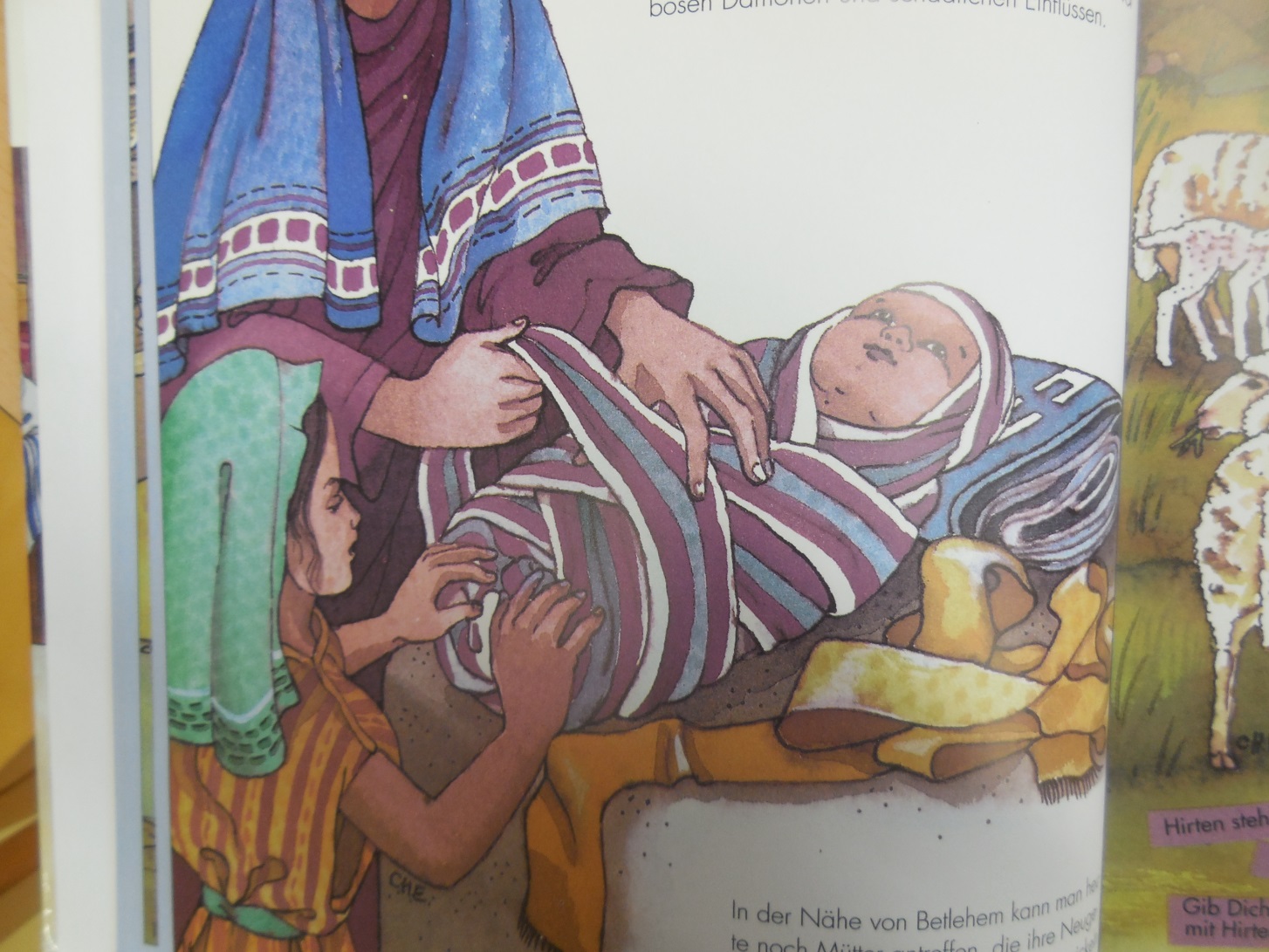 Das Baby heißt Jesus.Maria wickelt das Baby.Wir haben unsere Puppen auch gewickelt. 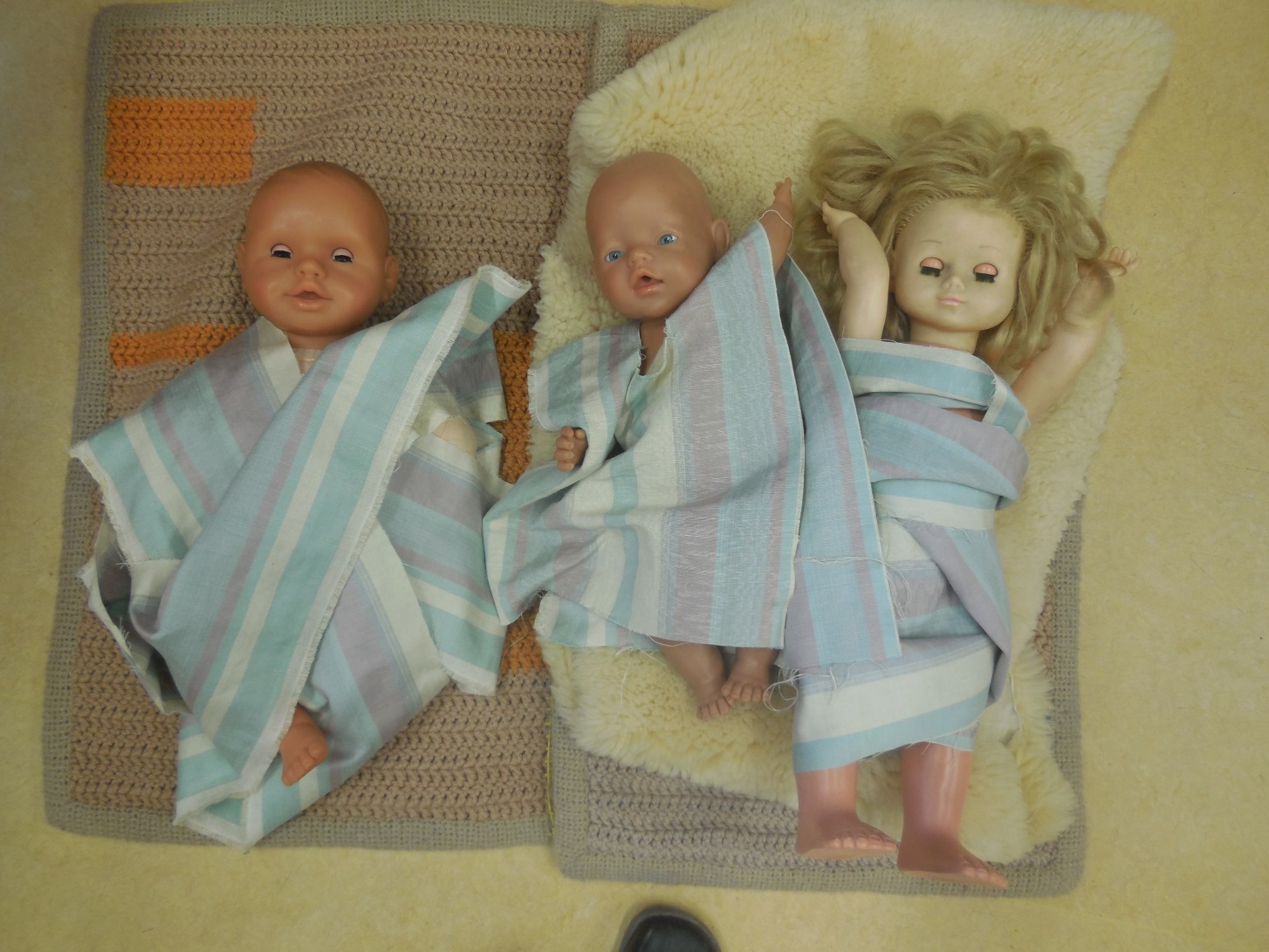 